Well Balanced Healthcare Co,.Ltd.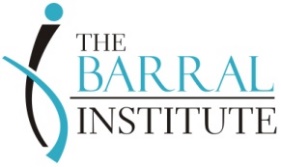 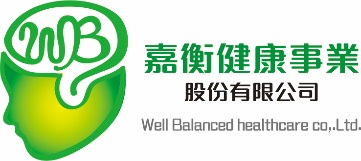 高雄市左營區自由二路230號3樓台灣3F., No. 230, Ziyou 2nd Rd., Zuoying Dist., Kaohsiung City 813, Taiwan (R.O.C.))Tel : 886 75581026傾聽手法: 全身整合評估技巧(第一階段)Listening Techniques(LT1): An Integrative Approach to Evaluation總上課時數   :  24 hrs日期：2024/4/27~2024/4/2904/27~28  9:00 a.m. to 5:30 p.m. (可能因為需翻譯延後至p.m.6:00結束)
04/29     9:00 a.m. to 3:30 p.m. (可能因為需翻譯延後至p.m.4:30結束)一、課程簡介 Course Description :提升內臟筋膜鬆弛技術到最佳境界，您必須繼續學習以及經驗人體動態解頗與內臟運動之更深層的理論。不像其他人體系統，內臟系統的解剖與生物力學機制會因為內、外在諸多影響而變化萬千。在傾聽手法課程中，您將洗鍊先前在內臟筋膜鬆動課程中學到的「強大的傾聽技巧」。觸診過程將引領您到最適切的下手部位、指引您病灶相關身體結構，並以恰到好處的力道作最精準的介入。您也將練習傾聽身體系統，身體會對您的治療做出反應。完成課程後，您會更熟知如何在治療的同時跟隨身體反應。To properly perform Visceral Manipulation, you need to continually acknowledge and experience dynamic anatomy and develop a deeper understanding of the theories and principles of visceral motion. Unlike many other body systems, the anatomy and biomechanics of the visceral system can vary due to numerous possible internal and external influences. In Visceral Listening Techniques, you’ll reinforce the powerful “Listening” skills you learned in the Visceral Manipulation core classes. These palpation procedures help guide you to the proper manipulation site, indicate which body structures are involved, and identify the correct approach with the correct amount of force. You’ll also practice Listening to the body systems as they respond to your manipulations. This allows you to better understand how to apply corrective forces and follow the body’s responses.◆課程重點 Course Highlights：練習「傾聽技巧」(觸診過程)，引領您到治療核心部位。Practice a new "listening skill" (palpation procedure) that helps guide you to the proper manipulation site. 解讀身體傳達的失衡、功能障礙訊息。Explain how to interpret the information the body is offering regarding imbalances and dysfunctions. 示範如何透過傾聽法，找出身體結構的問題核心，以達最佳治療效果。Demonstrate through listening how to determine which body structures are involved, and identify the best approach for treatment results. 傾聽身體系統，身體會對您的治療做出回應。Practice listening to the body systems, as they respond to your treatments. 解釋並示範正確的介入方式，以及在不同患者、不同身體部位所需的適切治療力道。Explain and demonstrate the correct approach and amount of force when working on different parts of the body and with different clients. ◆報名資格Pre-requisite :  已修畢VM1(Abdomen 1) 內臟筋膜鬆動術：腹部第一階段  或VMIA(Visceral Manipulation IA)，或NM1(Neuromeningeal Manipulation)神經腦膜鬆動術 ，或CS1 (CranioSacral Therapy I) 顱薦椎治療第一階段，或LDTI (Lymph Drainage Therapy 1)淋巴引流療法，或MLI (Mechanical Link I)。■講師介紹 Instructor:  Pierre Vey, DO, PT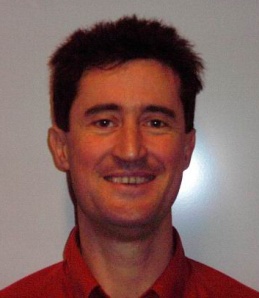   Pierre Vey是一位法籍的骨病學醫師同時也是物理治療師，  目前在法國BRON的私人診所執業。  自1999年以來便投入骨病學派系統及相關技術的教學,並在法國多家骨病學院教     授課程, 成為Barral Institute講師後便活耀於歐亞各地進行教學。◆課程表Class Outline :第一天 Day One 	Introduction; General Listening	Break	General Listening including the upper and lower extremities-Finding dominance via inhibition-Standing position-Seated position-Supine and Prone positions	Lunch 1:30 - 3:00	Different Approaches                          1. Passive listening                          2. Active listening 	Break 3:15- 5:00	Qualities of perception1. Local listening to abdomen2. Exercises to enhance palpation skills3. Tracking to terminal areas第二天 Day Two 	Review/Question and Answer Session	Local Listening to posterior spine, pelvis, rib cage	Break	Local listening to differential diagnosisOsteopenia, osteoporosisFracturesScar tissuesChronic illnesses	Lunch	Feldenkrais lesson to enhance listening skills	Break3:15-5:00	1. Listening throughout your treatment	2. Listening to results	3. Listening through the thorax第三天 Day Three 8:00-10:30	Review/Question and Answer Session	Exercises in relationships10:30-10:45	Break10:45-12:00	Tissue tendencies	Systems of commonalities12:00 - 1:00	Lunch 1:00 - 3:30	Release in broader context of patterns                         1. direct and Indirect                         2. switching focus                         3. combining the two		Listening to the cranium	Listening to various tissues in all cranial structures	Identify a restriction	Integration of lines of force	Relate cranium with body lines of force二、主辦單位 :   嘉衡健康事業股份有限公司 Well Balanced Healthcare Co.Ltd.三、研討會地點 : 高雄市左營區自由二路230號3樓(嘉衡健康研究中心)                   3F., No. 230, Ziyou 2nd Rd., Zuoying Dist., Kaohsiung City 813, Taiwan (R.O.C.)四、上課人數限制: 24人(含複訓2名)Maximum number of class student: 24 people (including 2 people of refresher training)※複訓者：請填寫資料在備註欄裡註明<複訓,以及第一次上課的年月份>。※For those who are returning training to the class: Please fill in your information and indicate < refresher training, and the year /month of the first class> in the remarks column.五、報名方式與費用Course Fee－Regulations and Preferential Programs ：The way to register and fee ■課程費用27000元＊費用不包括午餐，課間休息時間提供茶水飲料及小點心。可現場代訂午餐■Course fee: NT$ 27000  The fee does not include lunch. Tea drinks and snacks are available during breaks, and lunch can be ordered on the spot.*報名流程: sign-up procedure登入報名連結系統並完成填寫資料Please log in to the registration link and fill in your information.→稍後名字納入錄取名單並寄發匯款資料至電子信箱EmailLater, your name will be included in the admission list and the remittance information will be sent to your email address.→完成匯款，經系統確認入帳後，名字轉入已匯款名單即完成報名程序。After the remittance is completed and confirmed by the system, your name will be moved to the remitted list and the registration process will be completed.-如報名額滿，系統會從候補名單中通知，若有其它事項將公告在臉書<WB學苑> https://www.facebook.com/wellbalanced01，若有任何疑問，可留訊息在臉書<WB學苑>或來信留言在WB學苑的Email( wellbalanced0001@gmail.com )。 If the registration quota is full, the system will notify you from the waiting list. If there are other matters, it will be announced on Facebook. https://www.facebook.com/wellbalanced01you can leave your message on facebook i七、住宿資訊 Accommodation Information：1. 世奇商旅：高雄市左營區裕誠路450號 / 電話： 07 557 2299，步行500公尺。Shi Chi Hotel : No.450, Yucheng Rd., Zuoying Dist., Kaohsiung City 813, Taiwan (R.O.C.) / +886 7 5572299。550 meters by walking distance.2. 理歐111計時空間：地址： 高雄市左營區立信路111號/ 電話： 0982 170 885，步行500公尺。3. 帕可麗酒店：高雄市鼓山區文信路192號/電話： 07 962 8800，步行750公尺。Park Lees Hotel : No.192, Wenxin Rd., Gushan Dist., Kaohsiung City 804, Taiwan (R.O.C.) / +886 7 962 8800, 750 meters by walking distance4. 巨蛋旅店：高雄市鼓山區文忠路1號 / 電話： 07 586 8388，步行800公尺。Hotel R14: No. 1, Wenzhong Rd., Gushan Dist., Kaohsiung City 804, Taiwan (R.O.C.) /+886 7 586 8388, 800 meters by walking distance5.單人房高雄站前館：地址：高雄市新興區八德一路392號 / 電話： 07 236 3256，千元有找，需坐捷運。SingleInn - Kaohsiung Station : No.392, Bade 1st Rd., Xinxing Dist., Kaohsiung City 800, Taiwan (R.O.C.)/ +886 7 236 3256)Room rate is normally under NT$1000，need to take by MRT八、注意事項matters need attention1. 主辦單位提供茶水及小點心，請自備環保杯；若遇天災達停課標準，以網站公告及Line群組為主，不另行個別通知。主辦單位電話:07-5581026The organizer will provide tea and snacks, please bring your own eco-friendly cups. If a natural disaster reaches the standard of suspending classes, announcements on the website and Line groups will be the main ones without any individual notification. Organizer phone number: 07-55810262. 轉班機制：於開課日前一個月提出，並說明原因，只有重大因素方可申請轉班。Mechanism for class transfer: Please submit your application one month before the start of the course and explain the reasons. Only significant factors can apply for transfer.3. 退款機制:繳費後因故離班者，退費規定如下:Mechanism for refund: For those who leave the class for any reason after paying the fee, the refund regulations are as follows: (轉班再退款者依申請轉班日時間進行退款)For those who transfer to another class and then apply for the refund, it will be proceeded following the application timing for class transfer. .開課60日前提出退費申請者，酌收行政作業費用2000元。Those who apply for the refund 60 days before the start of the course ，we will charge you administrative fee of NTD 2,000.開課前第59日至30日提出退費申請者，退還當期開班約定繳納費用總額百分之80。Those who apply for the refund during the 59th to 30th day before the start of classes we will refund you 80% of  total fees for the current class.開課前第30日至第7日提出退費申請者，退還當期開班約定繳納費用總額百分之50。Those who apply for the refund from the 30th to the 7th day before the start of the class, we will refunded you 50% of  total fee for the current class.開課前第6天到前1天提出退費申請者，退還當期開班約定繳納費用總額百分之30。Those who apply for the refund from the 6th day to 1 day before the start of the course, we will refund you 30% of total fee for the current class.實際開課第1日（包含第1日）後，恕不退費。No refunds will be given after the first day of class (including the first day).詳細辦法請參考WB學苑網站https://www.facebook.com/wellbalanced01。For details, please refer to the website of WELL BALANCED INSTITUTEhttps://www.facebook.com/wellbalanced014. 錄取名單中，如遇取消報名者，則由候補名單者中依順序遞補。In the admission list, if there is a cancellation of registration, the candidates will be admitted in order.from the waiting list.5. 為避免觸犯UI總部著作權之規定，上課中請勿拍照及錄影。To avoid violating the copyright regulations of UI headquarters, please do not take photos or videos during the course.6. 上課時間、地點如有更改，將另行通知，請務必填寫相關聯絡資訊。If there are any changes of class time and location, we will notify you respectively. Please be sure to fill in the relevant contact information.7. 請著舒適、寬鬆的衣服，便於課程中的操作練習。.Please wear comfortable, loose-fitting clothing to facilitate the practice during the course.